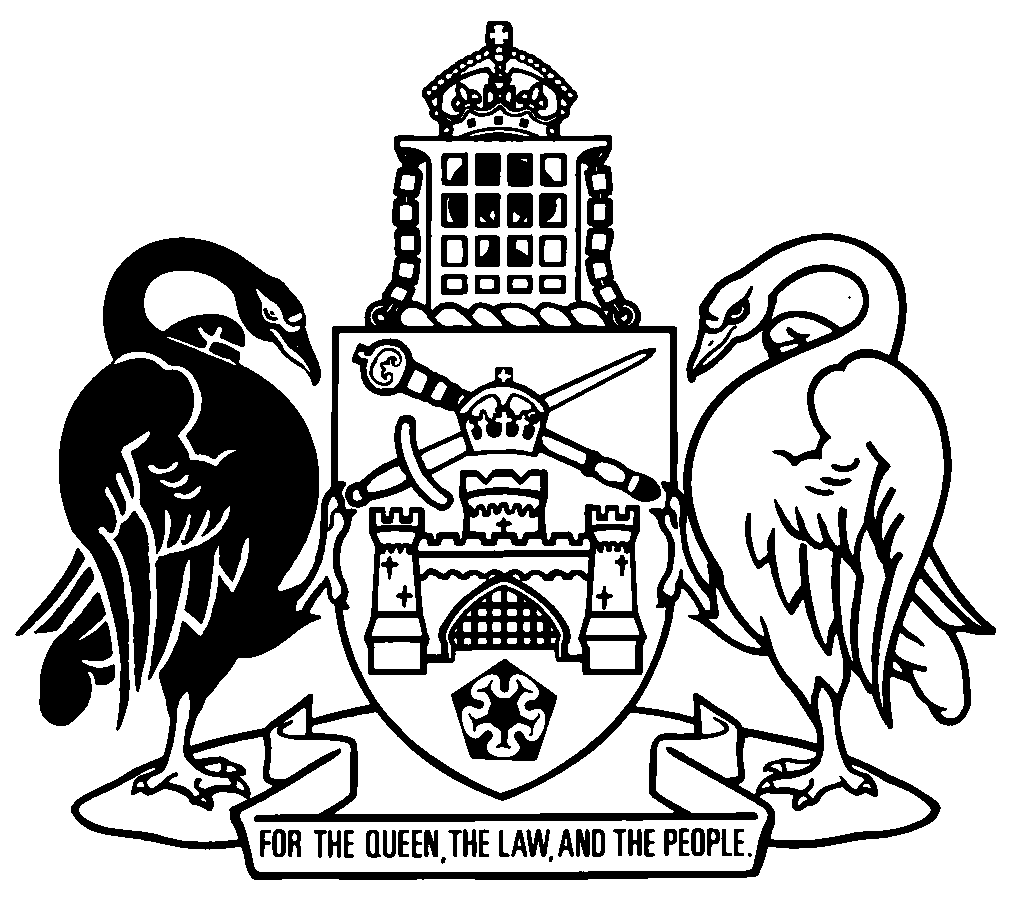 Australian Capital TerritoryGas Safety Regulation 2001    SL2001-18made under theGas Safety Act 2000Republication No 16Effective:  30 March 2015 – 23 August 2022Republication date: 30 March 2015Last amendment made by A2014-38About this republicationThe republished lawThis is a republication of the Gas Safety Regulation 2001, made under the Gas Safety Act 2000 (including any amendment made under the Legislation Act 2001, part 11.3 (Editorial changes)) as in force on 30 March 2015.  It also includes any commencement, amendment, repeal or expiry affecting this republished law to 30 March 2015.  The legislation history and amendment history of the republished law are set out in endnotes 3 and 4. Kinds of republicationsThe Parliamentary Counsel’s Office prepares 2 kinds of republications of ACT laws (see the ACT legislation register at www.legislation.act.gov.au):authorised republications to which the Legislation Act 2001 appliesunauthorised republications.The status of this republication appears on the bottom of each page.Editorial changesThe Legislation Act 2001, part 11.3 authorises the Parliamentary Counsel to make editorial amendments and other changes of a formal nature when preparing a law for republication.  Editorial changes do not change the effect of the law, but have effect as if they had been made by an Act commencing on the republication date (see Legislation Act 2001, s 115 and s 117).  The changes are made if the Parliamentary Counsel considers they are desirable to bring the law into line, or more closely into line, with current legislative drafting practice.  This republication includes amendments made under part 11.3 (see endnote 1).Uncommenced provisions and amendmentsIf a provision of the republished law has not commenced, the symbol  U  appears immediately before the provision heading.  Any uncommenced amendments that affect this republished law are accessible on the ACT legislation register (www.legislation.act.gov.au). For more information, see the home page for this law on the register.ModificationsIf a provision of the republished law is affected by a current modification, the symbol  M  appears immediately before the provision heading.  The text of the modifying provision appears in the endnotes.  For the legal status of modifications, see the Legislation Act 2001, section 95.PenaltiesAt the republication date, the value of a penalty unit for an offence against this law is $150 for an individual and $750 for a corporation (see Legislation Act 2001, s 133).Australian Capital TerritoryGas Safety Regulation 2001made under theGas Safety Act 2000Contents	PagePart 1	Preliminary	2	1	Name of regulation	2	3	Dictionary	2	4	Notes	2	4AA	Offences against regulation—application of Criminal Code etc	2Part 2	Work safety and standards	4Division 2.1	Gasfitting work	4	5	Application—div 2.1	4	6	Testing gasfitting work on consumer piping system—Act, s 8	4	7	Testing gas connection service	4	9	Testing gas appliance connection	5	10	Testing gas appliance disconnection etc	6	12	Certificates of compliance	7	15	Unsafe consumer piping system—Act, s 12	7	16	Interfering with defect tags	8	17	Construction occupations registrar may direct testing of consumer piping system	8Division 2.2	Gas appliance work	9	17B	Gas appliance worker to produce licence	9	17C	Gas appliance work—testing	9	17D	Unsafe gas appliance	10	17E	Interfering with defect tag	12Part 3	Use of consumer piping systems and gas appliances	14	18	Consumer piping system not to be used unless certified safe	14Part 3A	Regulation of gas appliances	15	18D	Application for approval of type B gas appliance—Act, s 21	15	18E	Decision of construction occupations registrar	15	18F	Prescribed circumstances for unapproved gas appliances—Act, s 23 (4)	16	18G	Compliance indicator—type A gas appliance—Act, s 25	17	18GA	Compliance indicator—type B gas appliance—Act, s 25	17	18GB	Offence—interfere with compliance indicator	18	18H	Prescribed circumstances for prohibited gas appliances—Act, s 28 (4)	18Part 4	Miscellaneous	20	19	Approved defect tags	20	19A	Approved compliance indicator	20	20	Serious gas accidents—prescribed amount	20	20A	Reviewable decisions—Act, s 64A, def reviewable decision	20	20B	Right of review and notice—Act, s 64B and s 64C (a)	20Schedule 1	Reviewable decisions	21Dictionary		23Endnotes	24	1	About the endnotes	24	2	Abbreviation key	24	3	Legislation history	25	4	Amendment history	27	5	Earlier republications	32Australian Capital TerritoryGas Safety Regulation 2001     made under theGas Safety Act 2000Part 1	Preliminary1	Name of regulationThis regulation is the Gas Safety Regulation 2001.3	DictionaryThe dictionary at the end of this regulation is part of this regulation.Note 1	The dictionary at the end of this regulation defines certain terms used in this regulation, and includes references (signpost definitions) to other terms defined elsewhere in this regulation or in other legislation.	For example, the signpost definition ‘gas distribution network—see the Utilities Act 2000, section 10 (2).’ means that the term ‘gas distribution network’ is defined in that dictionary and the definition applies to this regulation.Note 2	A definition in the dictionary (including a signpost definition) applies to the entire regulation unless the definition, or another provision of the regulation, provides otherwise or the contrary intention otherwise appears (see Legislation Act, s 155 and s 156 (1)).4	NotesA note included in this regulation is explanatory and is not part of this regulation.Note	See the Legislation Act, s 127 (1), (4) and (5) for the legal status of notes.4AA	Offences against regulation—application of Criminal Code etcOther legislation applies in relation to offences against this regulation.Note 1	Criminal CodeThe Criminal Code, ch 2 applies to the following offences against this regulation (see Code, pt 2.1):	s 9 (1) (Testing gas appliance connection)	s 17D (2) and (4) (Unsafe gas appliance)	s 17E (1) (Interfering with defect tag)	s 18GB (Offence—interfere with compliance indicator).The chapter sets out the general principles of criminal responsibility (including burdens of proof and general defences), and defines terms used for offences to which the Code applies (eg conduct, intention, recklessness and strict liability).Note 2	Penalty unitsThe Legislation Act, s 133 deals with the meaning of offence penalties that are expressed in penalty units.Part 2	Work safety and standardsDivision 2.1	Gasfitting work5	Application—div 2.1This division does not apply to a gas appliance designed to be portable.6	Testing gasfitting work on consumer piping system—Act, s 8Immediately after completing gasfitting work on a consumer piping system, the gasfitter must—	(a)	cap any gas appliance outlet from the system that does not have a gas appliance connected to it; and	(b)	if the work included the installation of a system—test the system for defects and ensure that it is safe; and	(c)	if the work was done on part of the system—test the part for defects and ensure that the system is safe.Maximum penalty: 10 penalty units.7	Testing gas connection service	(1)	A person who connects a consumer piping system to a gas distribution network must—	(a)	ensure that the system and the installation of each gas appliance comply with all relevant codes; and	(b)	inspect and test each gas appliance connected to the system to ensure that it operates in accordance with the manufacturer’s instructions and specifications and that its installation complies with any condition of an exemption under subsection (2) or section 9 (3).Maximum penalty:  10 penalty units.Note	Code is defined in the Act, dict, as a code of practice approved under the Act, s 65 (Codes of practice) as varied and in force from time to time.	(2)	The construction occupations registrar may exempt a person from the application of subsection (1) (a) to the installation of a gas appliance if the registrar believes, on reasonable grounds, that—	(a)	compliance with the relevant codes does not justify the cost of compliance; and	(b)	the degree of safety reached in other ways is acceptable.	(3)	The construction occupations registrar must give the person written notice of the exemption.	(4)	An exemption under this section is subject to any condition stated in the exemption.9	Testing gas appliance connection	(1)	This section applies to a gasfitter who connects a gas appliance to a gas outlet in a consumer piping system that is connected to a gas distribution network.  	(2)	The gasfitter must—	(a)	ensure that the installation of the gas appliance complies with the relevant standard and any relevant code; and	(b)	inspect and test the gas appliance to ensure that—	(i)	the appliance operates in accordance with the manufacturer’s instructions and specifications; and	(ii)	the installation complies with any condition of an exemption under subsection (3) or section 7 (2). Maximum penalty:  10 penalty units.	(3)	The construction occupations registrar may exempt a person from subsection (2) (a) if the registrar believes on reasonable grounds that—	(a)	compliance with the relevant standard and any relevant code does not justify the cost of compliance; and	(b)	the degree of safety reached in other ways is acceptable.	(4)	The construction occupations registrar must give the person written notice of the exemption.	(5)	An exemption under this section is subject to any condition stated in the exemption.10	Testing gas appliance disconnection etc	(1)	This section applies to gasfitting work if—	(a)	in the course of the work a gas appliance (the original appliance) is disconnected from a consumer piping system; and 	(b)	the original appliance has not been reconnected; and	(c)	another gas appliance has not been connected in place of the original appliance.	(2)	This section applies to gasfitting work whether or not other gasfitting work is performed on the same consumer piping system.	(3)	As soon as possible after the gasfitting work is performed and before leaving the premises where, at the time of the disconnection, the original appliance was located, the responsible gasfitter must—	(a)	cap the system outlet for the appliance; and 	(b)	test the system and ensure that there are no leaks.Maximum penalty: 10 penalty units.12	Certificates of compliance	(1)	For the Act, section 9, the certificate of compliance must be signed by the gasfitter and given to the owner or occupier of the premises where the gasfitting work is completed, either—	(a)	by giving it to the owner or occupier personally; or	(b)	by leaving it, addressed to the owner or occupier, in a conspicuous place on the premises.	(2)	A gasfitter who gives a certificate of compliance in relation to gasfitting work must give a copy of the certificate to—	(a)	the construction occupations registrar; and	(b)	the owner of the gas distribution network. Maximum penalty:  10 penalty units.	(3)	A gasfitter who gives a certificate of compliance must keep a copy of the certificate for at least 2 years after the day it was signed.Maximum penalty: 10 penalty units.	(4)	The construction occupations registrar must keep a record of the information in a certificate received under subsection (2) for at least 10 years after the day of receipt.15	Unsafe consumer piping system—Act, s 12	(1)	For the Act, section 12 (c), the gasfitter must, immediately on discovering that a consumer piping system is unsafe—	(a)	isolate the system from the gas supply; and	(b)	securely attach, in a conspicuous place to an appropriate meter control or isolation valve in the system, a defect tag that indicates that the system has been isolated because it is unsafe.Note	If a defect tag is approved under s 19 (Approved defect tags) for this section, the tag must be used.	(2)	For the Act, section 12 (c), the notice of the unsafe system and the action necessary to make it safe must be given to the owner or occupier of the premises and to an inspector.	(3)	A gasfitter who gives a notice under subsection (2) must keep for at least 5 years a record of the notice sufficient to identify the premises where the system is located and when the notice was given.Maximum penalty: 10 penalty units.	(4)	A gasfitter who keeps a record under subsection (3) must not, without reasonable excuse, fail to produce the record if requested to do so by an inspector.Maximum penalty:  10 penalty units.16	Interfering with defect tags	(1)	A person must not, without reasonable excuse, remove, alter, damage or deface a defect tag attached to a consumer piping system.Maximum penalty: 10 penalty units.	(2)	Subsection (1) does not apply to the removal of a defect tag by the person who attached it to the consumer piping system, or by an inspector, if the person or the inspector believes on reasonable grounds that the system is safe.	(3)	An inspector who removes a defect tag under subsection (2) must, as soon as practicable, notify, in writing, the person who had attached the tag of the removal.17	Construction occupations registrar may direct testing of consumer piping system	(1)	This section applies if the construction occupations registrar believes on reasonable grounds that a consumer piping system is not safe, or may not be safe, having regard to 1 or more of the following matters:	(a)	the period since the system was tested;	(b)	the age of the system;	(c)	the number of times work has been done on the system;	(d)	an accident, a natural disaster, the alteration of the premises or some other act that may have adversely affected the system.	(2)	The construction occupations registrar may, by written notice, direct the owner of premises where the system is installed to arrange for the system to be tested to find out if it is safe.	(3)	The direction may state that the period within which the testing is to be completed.	(4)	A person must not, without reasonable excuse, contravene a direction under subsection (2).Maximum penalty (subsection (4)): 10 penalty units.Division 2.2	Gas appliance work17B	Gas appliance worker to produce licence		A gas appliance worker must produce his or her licence to undertake gas appliance work if asked to do so by—	(a)	an inspector; or	(b)	the owner or occupier of premises where the gas appliance worker is carrying out gas appliance work.17C	Gas appliance work—testing	(1)	This section applies when a gas appliance worker completes work on a gas appliance.	(2)	The gas appliance worker must—	(a)	for a type A gas appliance—inspect and test the appliance in accordance with the relevant standard; andNote	Relevant standard—see the Act, s 6H.	(b)	for a type B gas appliance—inspect and test the appliance in accordance with AS/NZS 3814, as in force from time to time.Note	AS/NZS 3814—see the Act, dictionary.	(3)	A gas appliance worker must keep, for at least 5 years, a record of gas appliance work done by the worker including a record of—	(a)	the gas appliance that work was carried out on; and	(b)	the premises where the appliance is located; and	(c)	when the work was completed.	(4)	A gas appliance worker who keeps a record under subsection (3) must not, without reasonable excuse, fail to produce the record if asked to do so by an inspector.	(5)	The Legislation Act, section 47 (6) does not apply to AS/NZS 3814.Note	AS/NZS 3814 does not need to be notified under the Legislation Act because s 47 (6) does not apply (see Legislation Act, s 47 (7)). The standard may be purchased at www.standards.org.au.17D	Unsafe gas appliance	(1)	This section applies if a gas appliance worker—	(a)	inspects and tests a gas appliance under section 17C or at the request of the owner or occupier of the premises where the appliance is located; and	(b)	believes on reasonable grounds the appliance is unsafe.	(2)	The gas appliance worker must immediately—	(a)	isolate the gas appliance from gas and electricity supplies; and	(b)	if necessary, disconnect the appliance from the consumer piping system or the electricity supply; and	(c)	securely attach, in a conspicuous place on the appliance, a defect tag that—	(i)	indicates that the appliance is unsafe and should not be operated; andExample‘danger, do not operate’Note	An example is part of the regulation, is not exhaustive and may extend, but does not limit, the meaning of the provision in which it appears (see Legislation Act, s 126 and s 132).	(ii)	indicates that the appliance has been isolated or disconnected; and	(iii)	states the reason for the isolation or disconnection; and	(iv)	states the name, gas appliance worker licence number and telephone number of the gas appliance worker. Maximum penalty:  10 penalty units. Note	If a defect tag is approved under s 19 (Approved defect tags) for this section, the tag must be used.	(3)	A gas appliance worker complies with the requirements of subsection (2) (a) if the gas appliance worker engages a qualified person to undertake necessary work for which the gas appliance worker is not qualified under the gas safety legislation or the Electricity Safety Act 1971. 	(4)	A gas appliance worker commits an offence if the worker fails to give the owner or occupier of the premises written notice of the unsafe gas appliance.Maximum penalty:  10 penalty units.	(5)	A notice under subsection (4) must—	(a)	identify the unsafe gas appliance and its location; and	(b)	state the date when the notice is given; and	(c)	set out the reason for the isolation of the appliance and the action necessary to make it safe; and	(d)	state the name, gas appliance worker licence number and telephone number of the gas appliance worker.	(6)	The gas appliance worker must also tell an inspector about the unsafe appliance and the action taken under subsection (2).	(7)	A gas appliance worker who gives a notice under subsection (4) must keep, for at least 5 years, a record of the notice including a record of—	(a)	the unsafe gas appliance; and	(b)	the premises where the appliance is located; and	(c)	when the notice was given.	(8)	A gas appliance worker who keeps a record under subsection (7) must produce the record if asked to do so by an inspector.	(9)	An offence against this section is a strict liability offence.17E	Interfering with defect tag	(1)	A person must not remove, alter, damage or deface a defect tag attached to a gas appliance.Maximum penalty:  10 penalty units.	(2)	Subsection (1) does not apply to the removal of a defect tag by the person who attached it to the gas appliance, or by an inspector, if the person or inspector believes on reasonable grounds that the gas appliance is safe.	(3)	An inspector who removes a defect tag under subsection (2) must, as soon as practicable, tell the person who attached the tag about the removal.	(4)	Also, subsection (1) does not apply to a person who has a reasonable excuse for removing, altering, damaging or defacing the tag.Example of reasonable excuseremoving a tag from a gas appliance to use the gas appliance as scrapNote	An example is part of the regulation, is not exhaustive and may extend, but does not limit, the meaning of the provision in which it appears (see Legislation Act, s 126 and s 132).	(5)	An offence against this section is a strict liability offence.Part 3	Use of consumer piping systems and gas appliances18	Consumer piping system not to be used unless certified safe	(1)	This section applies to a consumer piping system on which gasfitting work is done after the commencement of this regulation, whether the work involves—	(a)	installation of the system as new; or	(b)	work on a previously existing system.	(2)	The owner of the system must not, without reasonable excuse, use gas supplied through the system, or allow gas supplied through the system to be used, unless, in relation to the gasfitting work done after the commencement—	(a)	a compliance plate is attached; or	(b)	a certificate of compliance has been given in accordance with section 12 (Certificates of compliance).Maximum penalty: 10 penalty units.	(3)	Subsection (1) does not apply to the testing of the system by the gasfitter in relation to the gasfitting work.	(4)	In this section:compliance plate means a thing fixed in a conspicuous place to a permanent structure near a meter through which gas is conveyed to the consumer piping system in accordance with the regulation, section 11 as in force immediately before the commencement of the Gas Safety Legislation Amendment Act 2014.Part 3A	Regulation of gas appliances18D	Application for approval of type B gas appliance—Act, s 21	(1)	An application for approval of a type B gas appliance must—	(a)	be in writing; and	(b)	state how the appliance will comply with AS/NZS 1375 and AS/NZS 3814, as in force from time to time; andNote	AS/NZS 1375 and AS/NZS 3814—see the Act, dictionary.	(c)	include any plans, specifications, operating requirements and other information stated in AS/NZS 3814, Appendix A, as in force from time to time; and	(d)	state the person who is responsible for any gasfitting and gas appliance work related to the gas appliance; and	(e)	be given to the construction occupations registrar before the gas appliance is commissioned and operated.Note	A fee may be determined under the Act, s 67 for this provision.	(2)	The Legislation Act, section 47 (6) does not apply to AS/NZS 1375 or AS/NZS 3814.Note	AS/NZS 1375 and AS/NZS 3814 do not need to be notified under the Legislation Act because s 47 (6) does not apply (see Legislation Act, s 47 (7)). The standards may be purchased at www.standards.org.au.18E	Decision of construction occupations registrar	(1)	The construction occupations registrar must, within 20 working days after receiving an application under section 18D—	(a)	approve the commissioning of the appliance (with or without conditions); orExamples—conditions1	that a compliance indicator is attached to the gas appliance2	that the gas appliance be inspected by a gas inspector before it is commissioned3	that a specific test be carried out on the gas appliance before it is commissionedNote	An example is part of the regulation, is not exhaustive and may extend, but does not limit, the meaning of the provision in which it appears (see Legislation Act, s 126 and s 132).	(b)	refuse to approve the application; or 	(c)	extend the time for giving approval for commissioning of the appliance.	(2)	The construction occupations registrar may request the applicant to provide further information if the registrar considers it necessary to decide the application.	(3)	The construction occupations registrar must, as soon as practicable—	(a)	tell the applicant in writing of the decision under subsection (1); and	(b)	if the application is refused or the time for giving approval extended—give reasons for the decision.18F	Prescribed circumstances for unapproved gas appliances—Act, s 23 (4)The Act, section 23 does not apply in the following circumstances:	(a)	the connection of a gas appliance to a consumer piping system or its use, in accordance with approval for commissioning, under section 18E;	(b)	the connection of a gas appliance to a consumer piping system, or its use, with the construction occupations registrar’s approval, for product testing, product development or experimental purposes;	(c)	the sale, for scrap material, of a gas appliance that has been disabled for the use of gas.18G	Compliance indicator—type A gas appliance—Act, s 25A compliance indicator for a type A gas appliance must include the following information:	(a)	the manufacturer;	(b)	the model name or number;	(c)	the serial number;	(d)	the type of gas the appliance must use;	(e)	the maximum gas pressure level at which the appliance safely operates calculated in accordance with the relevant standard;	(f)	the maximum gas consumption of the appliance as defined in the relevant standard expressed in MJ/h; 	(g)	the gas injector size needed for the safe and effective operation of the appliance expressed in mm.Note	Relevant standard—see the Act, s 6H.18GA	Compliance indicator—type B gas appliance—Act, s 25A compliance indicator for a type B gas appliance must be of durable material and be legibly and permanently marked with the following information:	(a)	a description of the appliance;	(b)	the name and licence number of the gas appliance worker or gasfitter who connects the appliance to the consumer piping system;	(c)	the name of the commissioning agent;	(d)	the name and licence number of the gas appliance worker who carried out the commissioning; 	(e)	the date of approval;	(f)	the approval number;	(g)	the following information expressed in kPa:	(i)	the designed inlet pressure; 	(ii)	the maximum inlet pressure; 	(iii)	the outlet pressure; 	(iv)	the over pressure protection limit; 	(v)	the over pressure set point; 	(vi)	the high gas pressure switch (HGPS) setting.Note 1	If a compliance indicator is approved under s 19A (Approved compliance indicator) for this section, the approved indicator must be used.Note 2	There is a penalty for attaching a compliance indicator to an appliance that is not approved (see Act, s 26 (2)).Note 3	There is a penalty for attaching to an appliance anything that falsely purports to be a compliance indicator (see Act, s 26 (3)).18GB	Offence—interfere with compliance indicator		A person commits an offence if the person removes, alters, damages or defaces a compliance indicator attached to a gas appliance.Maximum penalty:  10 penalty units.18H	Prescribed circumstances for prohibited gas appliances—Act, s 28 (4)The Act, section 28 does not apply in the following circumstances:	(a)	the connection of a gas appliance to a consumer piping system, or its use, with the construction occupations registrar’s approval, for product testing, product development or experimental purposes;	(b)	the sale, for scrap material, of a gas appliance that has been disabled for the use of gas.Part 4	Miscellaneous19	Approved defect tags	(1)	The construction occupations registrar may approve defect tags for this regulation.	(2)	If the construction occupations registrar approves a defect tag for a particular purpose, the defect tag must be used for that purpose.19A	Approved compliance indicator	(1)	The construction occupations registrar may approve compliance indicators for this regulation.	(2)	If the construction occupations registrar approves a compliance indicator for a purpose, the compliance indicator must be used for that purpose.20	Serious gas accidents—prescribed amountFor the Act, dictionary, definition of serious gas accident, paragraph (c), the prescribed amount is $5 000.20A	Reviewable decisions—Act, s 64A, def reviewable decisionA decision mentioned in schedule 1 under a provision mentioned in column 2 in relation to the decision is prescribed.20B	Right of review and notice—Act, s 64B and s 64C (a)The following entities are prescribed:	(a)	in relation to a decision mentioned in schedule 1—an entity mentioned in schedule 1, column 4;	(b)	in relation to a decision mentioned in schedule 1—an entity mentioned in column 3.Schedule 1	Reviewable decisions(see s 20A and s 20B)Dictionary(see s 3)Note 1	The Legislation Act contains definitions and other provisions relevant to this regulation.Note 2	For example, the Legislation Act, dict, pt 1, defines the following terms:	AS	AS/NZS (see s 164)	function	under.Note 3	Terms used in this regulation have the same meaning that they have in the Gas Safety Act 2000 (see Legislation Act, s 148).  For example, the following term is defined in the Gas Safety Act 2000, dict:	compliance indicator	gas appliance (s 6A)	premises.defect tag––	(a)	for a consumer piping system––see section 15 (1);	(b)	for an appliance––see section 17D.gas distribution network—see the Utilities Act 2000, section 10 (2).Endnotes1	About the endnotesAmending and modifying laws are annotated in the legislation history and the amendment history.  Current modifications are not included in the republished law but are set out in the endnotes.Not all editorial amendments made under the Legislation Act 2001, part 11.3 are annotated in the amendment history.  Full details of any amendments can be obtained from the Parliamentary Counsel’s Office.Uncommenced amending laws are not included in the republished law.  The details of these laws are underlined in the legislation history.  Uncommenced expiries are underlined in the legislation history and amendment history.If all the provisions of the law have been renumbered, a table of renumbered provisions gives details of previous and current numbering.  The endnotes also include a table of earlier republications.2	Abbreviation key3	Legislation historyThis regulation was originally the Gas Safety Regulations 2001.  It was renamed under the Legislation Act 2001.Gas Safety Regulation 2001 SL2001-18 notified 21 June 2001 (Gaz 2001 No S37)commenced 21 June 2001 (s 2)as amended byGas Safety Amendment Regulations 2002 (No 1) SL2002-30notified LR 29 October 2002s 1, s 2 commenced 29 October 2002 (LA s 75)remainder commenced 1 January 2003 (s 2)Urban Services (Application of Criminal Code) Amendment Regulations 2002 SL2003-1 pt 2notified LR 9 January 2003s 1, s 2 commenced 9 January 2003 (LA s 75 (1))pt 2 commenced 10 January 2003 (s 2 (1) (b))Construction Occupations Legislation Amendment Act 2004 A2004-13 sch 1 pt 1.2, sch 2 pt 2.15notified LR 26 March 2004
s 1, s 2 commenced 26 March 2004 (LA s 75 (1))
sch 1 pt 1.2, sch 2 pt 2.15 commenced 1 September 2004 (s 2 and see Construction Occupations (Licensing) Act 2004 A2004-12, s 2 and CN2004-8)Criminal Code (Theft, Fraud, Bribery and Related Offences) Amendment Act 2004 A2004-15 sch 2 pt 2.42notified LR 26 March 2004
s 1, s 2 commenced 26 March 2004 (LA s 75 (1))
sch 2 pt 2.42 commenced 9 April 2004 (s 2 (1))Construction Occupations Legislation Amendment Act 2006 A2006-15 sch 1 pt 1.5notified LR 6 April 2006s 1, s 2 commenced 6 April 2006 (LA s 75 (1))sch 1 pt 1.5 commenced 1 September 2006 (s 2 and CN2006-19)Gas Safety Amendment Regulation 2006 (No 1) SL2006-53notified LR 7 December 2006s 1, s 2 commenced 7 December 2006 (LA s 75 (1))remainder commenced 8 December 2006 (s 2)ACT Civil and Administrative Tribunal Legislation Amendment Act 2008 (No 2) A2008-37 sch 1 pt 1.49notified LR 4 September 2008s 1, s 2 commenced 4 September 2008 (LA s 75 (1))sch 1 pt 1.49 commenced 2 February 2009 (s 2 (1) and see ACT Civil and Administrative Tribunal Act 2008 A2008-35, s 2 (1) and CN2009-2)Planning and Building Legislation Amendment Act 2011 A2011-23 pt 6notified LR 6 July 2011pt 1 commenced 6 July 2011 (s 2 (1))pt 6 commenced 7 July 2011 (s 2 (5))Statute Law Amendment Act 2011 (No 3) A2011-52 sch 3 pt 3.28notified LR 28 November 2011s 1, s 2 commenced 28 November 2011 (LA s 75 (1))sch 3 pt 3.28 commenced 12 December 2011 (s 2)Statute Law Amendment Act 2013 A2013-19 sch 3 pt 3.25notified LR 24 May 2013s 1, s 2 commenced 24 May 2013 (LA s 75 (1))sch 3 pt 3.25 commenced 14 June 2013 (s 2)Gas Safety Legislation Amendment Act 2014 A2014-38 pt 5notified LR 30 September 2014s 1, s 2 commenced 30 September 2014 (LA s 75 (1))pt 5 commenced 30 March 2015 (s 2 and LA s 79)4	Amendment historyName of regulations 1	am R7 LACommencements 2	om R1 (IA s 43 (4))Dictionarys 3	am A2011-52 amdt 3.99Offences against regulation—application of Criminal Code etcs 4AA	ins SL2003-1 s 4	am A2014-38 s 115References to Australian Gas Association standards and codess 4A	ins SL2002-30 s 4	sub SL2003-1 s 4	om A2011-23 s 15Gasfitting workdiv 2.1 hdg	ins SL2002-30 s 5Work declared to be gasfitting work—Act, dict, def gasfitting work, par (c)s 4B	ins SL2002-30 s 6	om A2004-13 amdt 2.61Application—div 2.1s 5	om A2004-13 amdt 2.62	ins A2014-38 s 116Testing gasfitting work on consumer piping system—Act, s 8s 6	am A2014-38 s 117, s 118Testing gas connection services 7	am SL2002-30 ss 7-10; A2006-15 amdt 1.30, amdt 1.35; A2014-38 ss 119-123Appliances to be certified safes 8	om SL2002-30 s 11Testing gas appliance connections 9 hdg	sub A2014-38 s 124s 9	am SL2002-30 ss 12-14; A2006-15 amdt 1.31, amdt 1.35; A2014-38 s 125, s 126; ss renum R16 LATesting gas appliance disconnection etcs 10 hdg	sub A2014-38 s 127s 10	am A2014-38 ss 128–130Compliance indicatorss 11	om A2014-38 s 131Certificates of compliances 12	am A2006-15 amdt 1.35; A2014-38 s 132, s 133Interfering with compliance indicatorss 13	am A2004-13 amdt 2.63, amdt 2.64	om A2014-38 s 134False information on compliance indicatorss 14	om A2004-15 amdt 2.94Unsafe consumer piping system—Act, s 12s 15	am SL2002-30 s 15, s 16; A2004-13 amdt 2.67; A2014-38 s 135Interfering with defect tagss 16	am A2004-13 amdt 2.68Construction occupations registrar may direct testing of consumer piping systems 17 hdg	am A2006-15 amdt 1.32	sub A2014-38 s 136s 17	am A2006-15 amdt 1.35; A2013-19 amdt 3.195; A2014-38 s 137Gas appliance workdiv 2.2 hdg	ins SL2002-30 s 17	sub A2014-38 s 138Accreditation to do appliance works 17A	ins SL2002-30 s 17	am A2006-15 amdt 1.33, amdt 1.35	om A2014-38 s 139Gas appliance worker to produce licences 17B	ins SL2002-30 s 17	am A2006-15 amdt 1.35	sub A2014-38 s 140Gas appliance work—testings 17C	ins SL2002-30 s 17	sub A2014-38 s 140Unsafe gas appliances 17D hdg	sub A2014-38 s 141s 17D	ins SL2002-30 s 17	am SL2003-1 s 5; pars renum R7 LA; A2014-38 ss 142-149; ss renum R16 LAInterfering with defect tags 17E	ins SL2002-30 s 17	sub SL2003-1 s 6	am A2004-13 amdt 2.69; A2014-38 s 150Use of consumer piping systems and gas appliancespt 3 hdg	sub A2014-38 s 151Consumer piping system not to be used unless certified safes 18	am A2014-38 ss 152-154Regulation of gas appliancespt 3A hdg	ins SL2002-30 s 18	sub A2014-38 s 155Instruments applied by pt 3As 18A	ins SL2002-30 s 18	om SL2003-1 s 7Appliances declared to be approved—Act, s 20 (1)s 18B	ins SL2002-30 s 18	am SL2006-53 s 4; A2013-19 amdt 3.196, amdt 3.197	om A2014-38 s 156Approval by planning and land authority, type A appliance—Act, s 21s 18C hdg	am A2006-15 amdt 1.35s 18C	ins SL2002-30 s 18	om A2014-38 s 156Application for approval of type B gas appliance—Act, s 21s 18D hdg	am A2006-15 amdt 1.35s 18D	ins SL2002-30 s 18	am A2011-23 s 16	sub A2014-38 s 157Decision of construction occupations registrars 18E	ins SL2002-30 s 18	am A2006-15 amdt 1.35;  A2011-23 s 16	sub A2014-38 s 157Prescribed circumstances for unapproved gas appliances—Act, s 23 (4)s 18F	ins SL2002-30 s 18	am A2006-15 amdt 1.34	sub A2014-38 s 157Compliance indicator—type A gas appliance—Act, s 25s 18G	ins SL2002-30 s 18	am SL2003-1 s 8; A2006-15 amdt 1.35	sub A2014-38 s 157Compliance indicator—type B gas appliance—Act, s 25s 18GA	ins A2014-38 s 157Offence—interfere with compliance indicators 18GB	ins A2014-38 s 157Prescribed circumstances for prohibited gas appliances—Act, s 28 (4)s 18H	ins SL2002-30 s 18	am A2006-15 amdt 1.34	sub A2014-38 s 157Approved defect tagss 19	am A2006-19 amdt 1.35; A2014-38 s 158Approved compliance indicators 19A	ins SL2002-30 s 19	am A2006-15 amdt 1.35; A2014-38 s 158Serious gas accidents—prescribed amounts 20	am A2011-23 s 17Reviewable decisions—Act, s 64A, def reviewable decisions 20A	ins SL2002-30 s 20	sub A2008-37 amdt 1.222; A2014-38 s 159Right of review and notice—Act, s 64B and s 64C (a)s 20B	ins SL2002-30 s 20	sub A2008-37 amdt 1.222Place for keeping records—Act, s 19 (2) (b) and s 65 (5) (b)s 21	exp 21 June 2003 (s 21 (2))	ins A2004-13 amdt 1.6	om A2011-23 s 18Savings and transitional provisionspt 5 hdg	om R12 LARecords of former certificate information to be kepts 22	exp 21 June 2011 (s 22 (2))Compliance indicatorss 23	ins A2004-13 amdt 2.70	exp 1 July 2005 (s 23 (2))Defect tagss 24	ins A2004-13 amdt 2.70	exp 1 July 2005 (s 24 (2))Reviewable decisionssch 1 hdg	ins A2008-37 amdt 1.223sch 1	am A2014-38 ss 161–164; items renum R16 LAReviewable decisions—Act and regulationsch 1 pt 1.1 hdg	ins A2008-37 amdt 1.223	om A2014-38 s 160Reviewable decisionssch 1 pt 1.2 hdg	ins A2008-37 amdt 1.223sch 1 pt 1.2	om A2014-38 s 165Dictionarydict	am A2004-13 amdt 2.71; A2011-23 s 19; A2011-52 amdt 3.100; A2013-19 amdt 3.198; A2014-38 s 166	def appliance om A2014-38 s 167	def AS/NZS 5601 ins A2013-19 amdt 3.199	om A2014-38 s 167	def Australian Gas Association ins SL2002-30 s 21	om A2014-38 s 167	def certificate of accreditation ins SL2002-30 s 22	om A2014-38 s 167	def defect tag sub SL2002-30 s 23	def gas distribution network sub A2011-52 amdt 3.101	def gas distributor om A2011-52 amdt 3.102	def repealed Gas Supply Regulation om A2004-13 amdt 2.72	def type A appliance ins SL2002-30 s 24	sub A2011-23 s 20	om A2014-38 s 168	def type B appliance ins SL2002-30 s 24	sub A2011-23 s 20	om A2014-38 s 1685	Earlier republicationsSome earlier republications were not numbered. The number in column 1 refers to the publication order.  Since 12 September 2001 every authorised republication has been published in electronic pdf format on the ACT legislation register.  A selection of authorised republications have also been published in printed format. These republications are marked with an asterisk (*) in column 1.  Electronic and printed versions of an authorised republication are identical. ©  Australian Capital Territory 2015column 1itemcolumn 2sectioncolumn 3decisioncolumn 4entity1Act, 27prohibit sale or installation of gas appliances of particular kindentity that has interests affected by prohibition2Act, 29give direction trader who is given direction3Act, 50give directionoccupier of premises, owner of consumer piping system or gasfitter given direction4Act, 51give directionperson or gas appliance worker given direction57 (2)refuse to exempt personapplicant for exemption67 (4)exempt person subject to conditionapplicant for exemption79 (2)refuse to exempt personapplicant for exemption89 (4)exempt person subject to conditionapplicant for exemption918Erefuse to approve gas appliance for commissioningapplicant for approval1018Frefuse to approve connection or use of gas appliance for product testing, product development or experimental purposesapplicant for approval1118Hrefuse to approve connection or use of gas appliance for product testing, product development or experimental purposesapplicant for approvalA = ActNI = Notifiable instrumentAF = Approved formo = orderam = amendedom = omitted/repealedamdt = amendmentord = ordinanceAR = Assembly resolutionorig = originalch = chapterpar = paragraph/subparagraphCN = Commencement noticepres = presentdef = definitionprev = previousDI = Disallowable instrument(prev...) = previouslydict = dictionarypt = partdisallowed = disallowed by the Legislative r = rule/subruleAssemblyreloc = relocateddiv = divisionrenum = renumberedexp = expires/expiredR[X] = Republication NoGaz = gazetteRI = reissuehdg = headings = section/subsectionIA = Interpretation Act 1967sch = scheduleins = inserted/addedsdiv = subdivisionLA = Legislation Act 2001SL = Subordinate lawLR = legislation registersub = substitutedLRA = Legislation (Republication) Act 1996underlining = whole or part not commencedmod = modified/modificationor to be expiredRepublication NoAmendments toRepublication date1not amended12 September 20012SL2002-301 January 20033SL2003-110 January 20034SL2003-122 June 20035A2004-159 April 20046A2004-151 September 20047A2004-154 November 20048A2004-152 July 20059A2006-151 September 200610SL2006-538 December 200611A2008-372 February 200912A2008-3722 June 201113A2011-237 July 201114A2011-5212 December 201115A2013-1914 June 2013